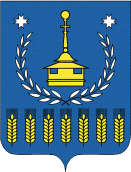 СОВЕТ ДЕПУТАТОВ МУНИЦИПАЛЬНОГО ОБРАЗОВАНИЯ «СВЕТЛЯНСКОЕ»«СВЕТЛОЙ» МУНИЦИПАЛ  КЫЛДЫТЭТЫСЬДЕПУТАТЪЁСЛЭН КЕНЕШСЫР Е Ш Е Н И ЕО земельном налоге на территории муниципального образования «Светлянское»Принято Советом депутатов муниципального образования«Светлянское»                                                                                            22 ноября 2019 годаВ соответствии с Федеральным законом от 06.10.2003 года №131-ФЗ «Об общих принципах организации местного самоуправления в Российской Федерации», Налоговым кодексом Российской Федерации, Уставом муниципального образования «Светлянское»,Совет депутатов муниципального образования «Светлянское» решает:Статья 1. Установить на территории муниципального образования «Светлянское»
земельный налог.Статья 2. Установить на территории муниципального образования «Светлянское» ставки земельного налога в размерах, предусмотренных статьёй 394 Налогового кодекса Российской Федерации.Статья 3. В течение налогового периода налогоплательщики-организации уплачивают авансовые платежи по земельному налогу. Порядок и сроки исчисления и уплаты налога и авансовых платежей  по налогу осуществляется в соответствии со статьями 393, 396 и 397 Налогового кодекса РФ.Авансовые платежи по налогу уплачиваются в течение налогового периода в сроки до 1 мая, 1 августа, 1 ноября текущего года. По истечении налогового периода налог уплачивается не позднее 15 марта года, следующего за истекшим налоговым периодом.Статья 4. Налоговая база уменьшается на величину кадастровой стоимости 600 квадратных метров площади одного земельного участка, находящегося в собственности, постоянном (бессрочном) пользовании или пожизненном наследуемом владении налогоплательщиков, относящихся к одной из следующих категорий:1) почетные граждане Воткинского района; основанием для предоставления льготы является удостоверение почетного гражданина Воткинского района;2) почетные граждане Удмуртской Республики; основанием для предоставления льготы является удостоверение почетного гражданина Удмуртской Республики;3) физических лиц, зарегистрированных в установленном порядке в реестре добровольных пожарных и действующие на территории муниципального образования «Светлянское»; основанием для предоставления льготы является выписка из Сводного реестра добровольных пожарных, предоставляемая Администрацией муниципального образования «Светлянское» в налоговый орган в срок до 31 декабря года, за который предоставляется налоговый вычет;4) физические лица, являющиеся членами народной дружины и действующие на территории муниципального образования «Светлянское»; основанием для предоставления льготы является удостоверение народного дружинника и справки, выдаваемой командиром народной дружины о том, что физическое лицо-налогоплательщик действительно состоял членом народной дружины в налогооблагаемый период.Статья 5. Признать утратившими силу решения Совета депутатов муниципального образования «Светлянское» от 28.02.2019 года № 115 «Об утверждении Положения «О земельном налоге муниципального образования «Светлянское»», от 26.07.2019 года № 140 «О внесении изменений в Положение «О земельном налоге муниципального образования «Светлянское».Статья 6. Настоящее решение вступает в силу с 01.01.2020 года, но не ранее, чем по истечении одного месяца со дня его официального опубликования.Часть 3 статьи 3 настоящего Решения утрачивает силу с 01.01.2021 года.Статья 7. Настоящее Решение подлежит опубликованию в Информационном вестнике муниципального образования «Светлянское» и на официальном сайте муниципального образования «Светлянское» в сети «Интернет» по адресу: http://mosvetloe.ru/nalogooblozhenie/. Председатель совета депутатов муниципального образования«Светлянское»	    							З.А.ВострокнутоваГлава муниципального образования    «Светлянское»                                                                                            М.А.Воронцовас. Светлое22 ноября 2019 г.№ 25-147.2